Annex B –Types of Defects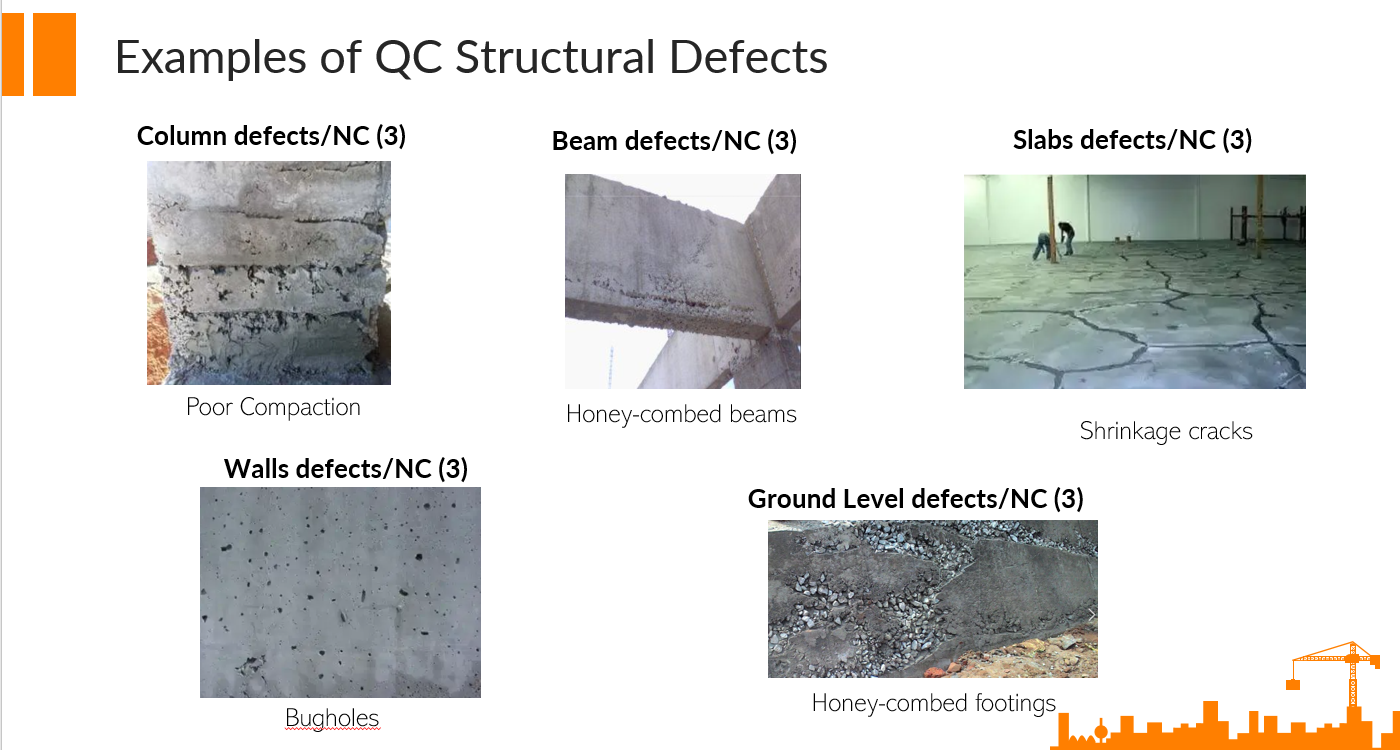 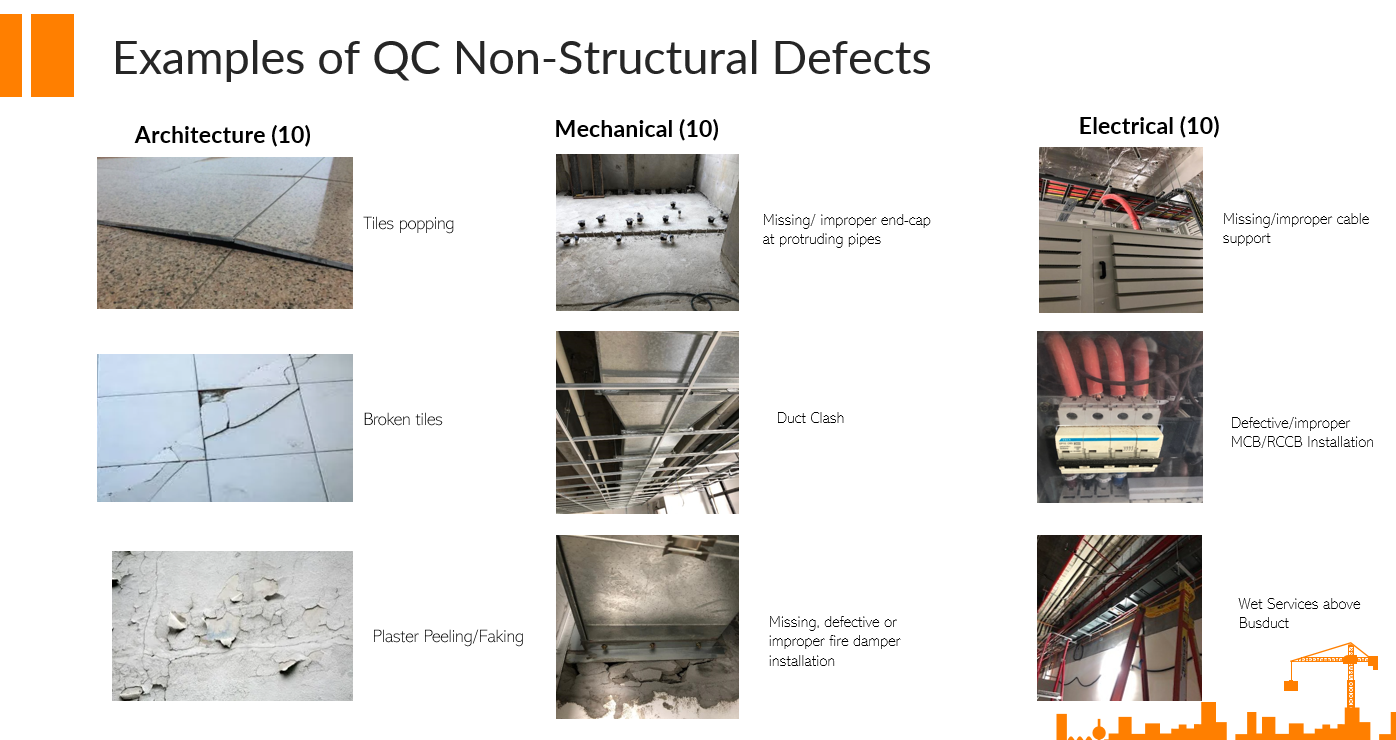 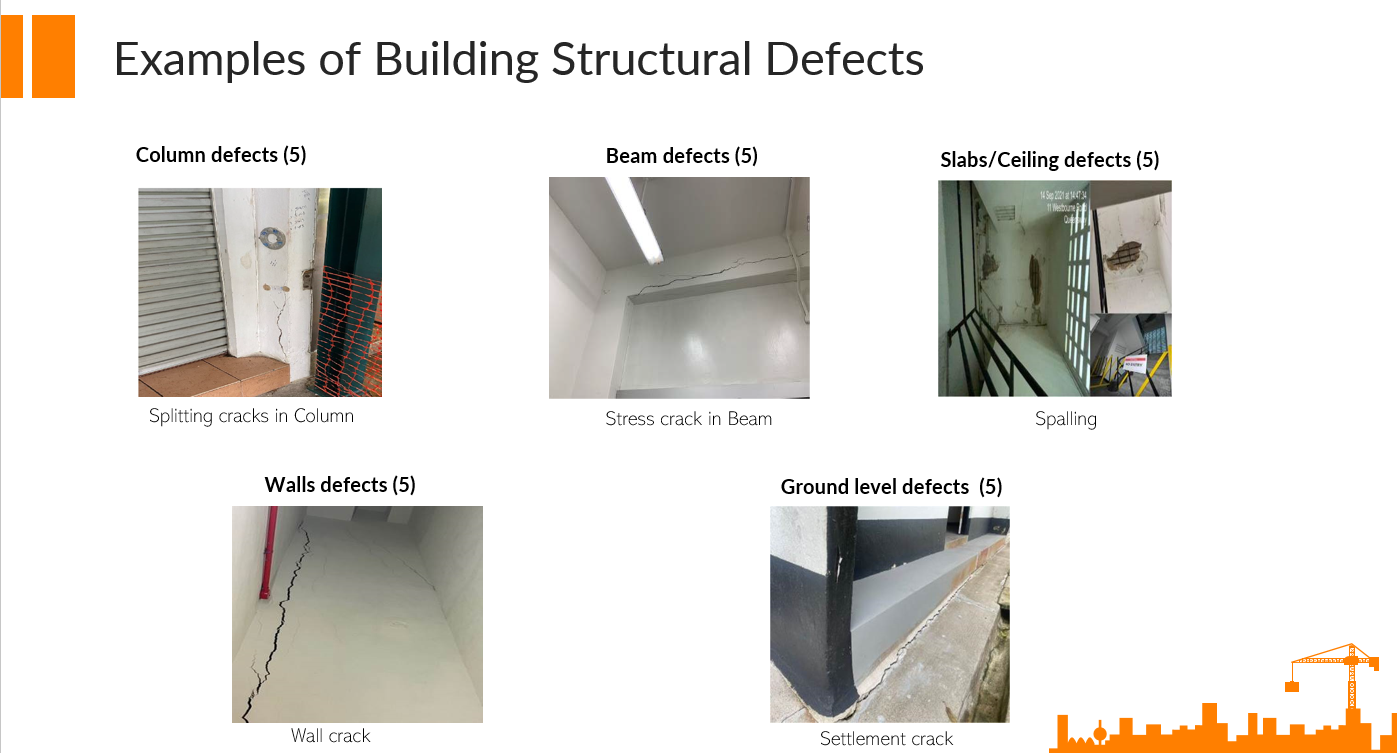 